У жирафаУ жирафов пятна, пятна, пятна, пятнышки везде. (Хлопаем по всему телу ладонями.)У жирафов пятна, пятна, пятна, пятнышки везде.На лбу, ушах, на шее, на локтях, На носах, на животах, на коленях и носках. (Обоими указательными пальцами дотрагиваемся до соответствующих частей тела).У слонов есть складки, складки, складки, складочки везде. (Щипаем себя, как бы собирая складки.)У слонов есть складки, складки, складки, складочки везде.На лбу, ушах, на шее, на локтях, На носах, на животах, на коленях и носках. (Обоими указательными пальцами дотрагиваемся до соответствующих частей тела).У котят шёрстка, шёрстка, шерстка, шёрсточка везде. ( Поглаживаем себя, как бы разглаживая шёрстку).У котят шёрстка, шёрстка, шерстка, шёрсточка везде.На лбу, ушах, на шее, на локтях, На носах, на животах, на коленях и носках. (Обоими указательными пальцами дотрагиваемся до соответствующих частей тела).А у зебры есть полоски, есть полосочки везде. (Проводим ребрами ладони по телу (рисуем полосочки))А у зебры есть полоски, есть полосочки везде.На лбу, ушах, на шее, на локтях, На носах, на животах, на коленях и носках. (Обоими указательными пальцами дотрагиваемся до соответствующих частей тела).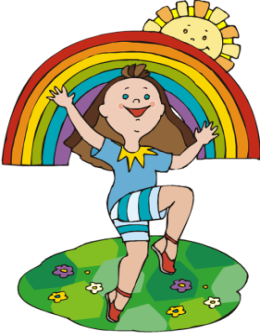 Звериная физминуткаРаз – присядкаДва – прыжокЭто заячья зарядкаА лисята  как проснутся (кулачком потереть глаза)Любят долго потянуться (потянуться)Обязательно зевнуть (зевнуть прикрывая рот ладошкой)Ну и хвостиком вильнуть (движения бедрами в стороны)А волчата спинку выгнут (прогнуться в спине в перед)И легонечко подпрыгнуть (легкий прыжок в верх)Ну, а мишка косолапый (руки согнуты в локтях, ладошки соединены ниже пояса)Широко расставил лапы (ноги на ширине плеч)То одну, то обе вместе (переступание с ноги на ногу)Долго топчется на месте (раскачивание туловище в стороны)А кому зарядки мало –Начинает всё скачало.* * * * *Хомка– хомка, хомячок, 
Полосатенький бочок. 
Хомка раненько встаёт, (встать) 
Щёчки моет, (показывать) 
Шейку трёт. 
Подметает хомка хатку, 
И выходит на зарядку. 
1.2.3.4.5 – (на 1, 2 – левая рука (затем правая) к плечу); на 3, 4 левая рука (затем правая) вверх; на 5- руки на пояс. 
Хомка сильным хочет стать (ходьба на месте). Мишка вылез из берлогиМишка вылез из берлоги,Огляделся на пороге. (Повороты влево и вправо).Потянулся он со сна: (Потягивания – руки вверх)К нам опять пришла весна.Чтоб скорей набраться сил,Головой медведь крутил. (Вращения головой.)Наклонился взад-вперед, (Наклоны вперед-назад.)Вот он по лесу идет. Ищет мишка корешки И трухлявые пеньки.В них съедобные личинки – Для медведя витаминки. (Наклоны: правой рукой коснуться левой ступни, потом наоборот.)Наконец медведь наелсяИ на брёвнышке уселся. (Дети садятся.)Говорит цветку цветокГоворит цветку цветок:«Подними-ка свой листок. (Дети поднимают и опускают руки.)Выйди на дорожкуДа притопни ножкой. (Дети шагают на месте, высоко поднимая колени.)Да головкой покачайУтром солнышко встречай. (Вращение головой.)Стебель наклони слегка – Вот зарядка для цветка. (Наклоны)А теперь росой умойся, Отряхнись и успокойся. (Встряхивания кистями рук)Наконец готовы всеДень встречать во всей красе.* * * * * Спал цветок и вдруг проснулся.  (Туловище вправо, влево.)Спать не захотел: (туловище вперед, назад)Шевельнулся, потянулся, (руки вверх потянуться)Взвился вверх и полетел. (Руки вверх, вправо, влево)Солнце утром лишь проснется,Бабочка кружит и вьётся. (Покружиться)* * * * * Поднимайте плечики,Попрыгайте, кузнечики!Выше, выше, высоко,Прыгать на носках легко.Стоп.Сели, травушку покушали,Тишину послушали …* * * * * Руки подняли и покачали - 
Это деревья в лесу, 
Вниз опустили, 
Кисти встряхнули – 
Листья роняют росу. 
В стороны руки, 
Плавно помашем – 
Это к нам птицы летят.Как они сядут – тоже покажем, 
Крылья сложили назад.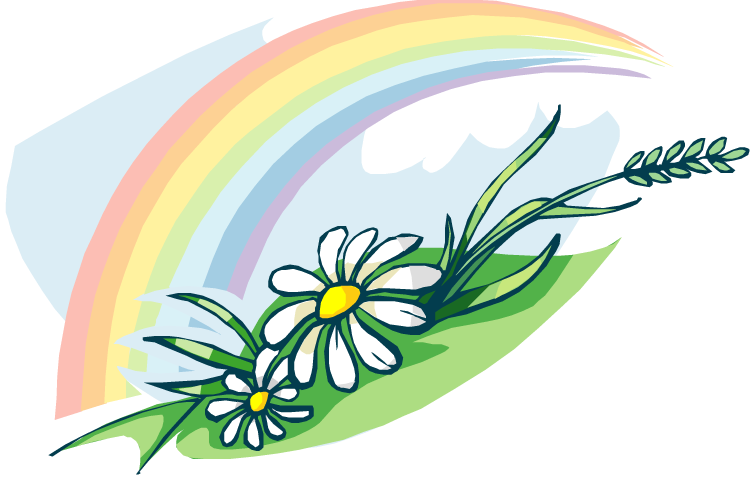 МБДОУ ДСКВ №6 «Колосок»ст. СтароминскаяУл. Трудовая 121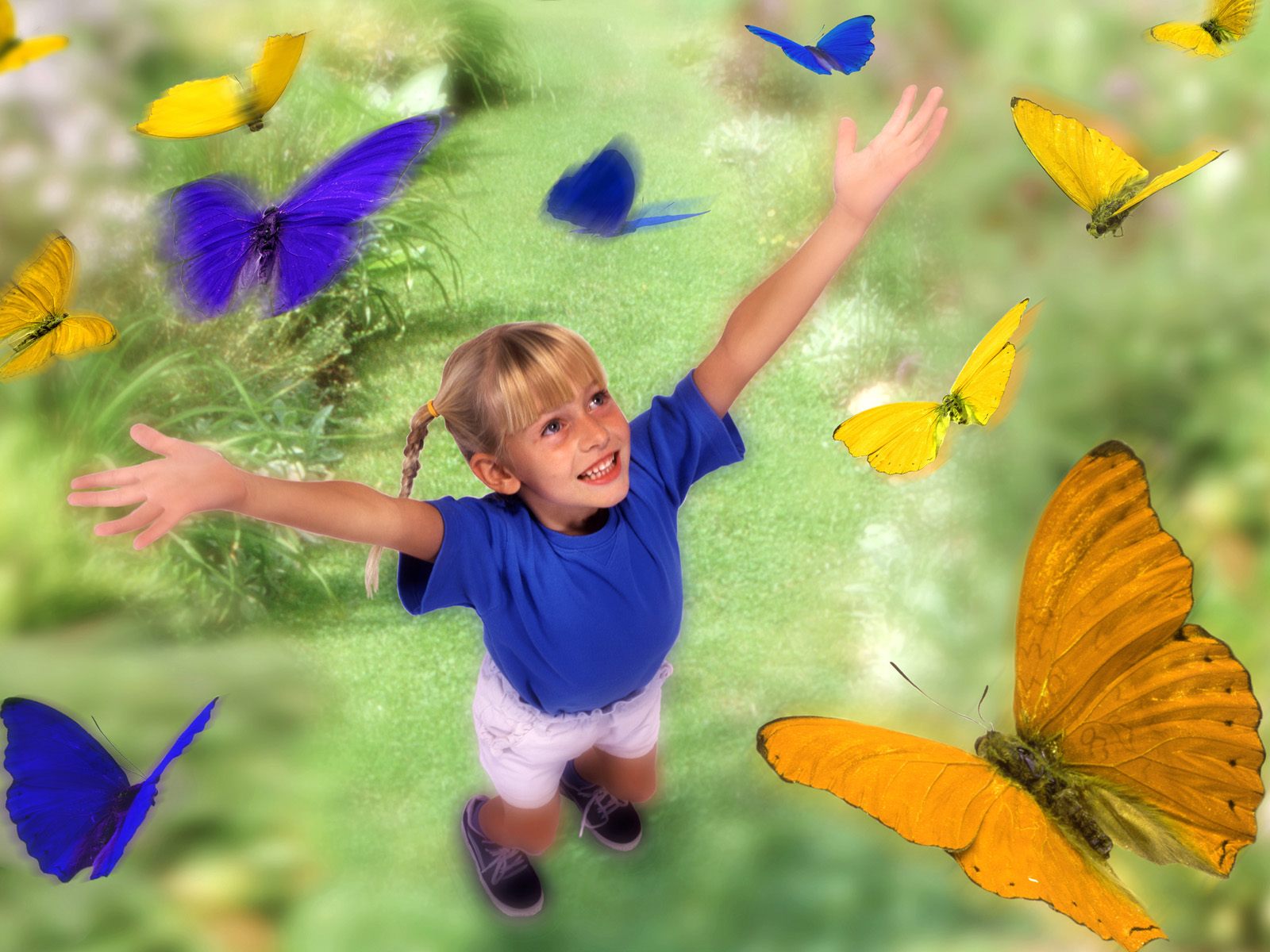 «Паучок»У тебя, скажи, паук,Сколько ног и сколько рук? (И. п. - лежа на спине, руки вдоль туловища. Повороты головы в правую и в левую сторону.)Отвечай-ка, паучок,Сколько рук и сколько ног? (И. п. - лежа на спине, руки вдоль туловища, ладони вверх. Поднять плечи, вернуться в и. п.)Когда лапы по дорожкеХодят – это мои ножки. (И. п. - лежа на спине, руки вдоль туловища. Поочередное отведение одной стопы, приведение другой.)Лапы вяжут паутину,Будто руки  ткут холстину. (И.п.- лежа на спине, руки согнуты в локтях перед грудью. Вращение одной руки вокруг другой.)Если я крадусь за мошкой,Мои лапы – это ножки. (И. п. - лежа на спине, руки вдоль туловища. Подтянуть правую ногу, согнуть в колене, выпрямить и опустить в и.п., то же левой ногой)Если подкрадутся мухи,Лапы цапнут их, как руки. (И.п. – лежа на спине в группировке. «Качалочка»  в группировке вперед назад)На ногах стою, качаюсь – Это так я развлекаюсь. (И.п. – стоя на четвереньках. Покачаться вперед- назад.)Коли на воде лежу,Где руки - ноги - не  скажу. (И.п. – стоя на четвереньках. Выпрямить правую руку и ногу. Вернуться в и.п., то же левой.)Если в пляс пущусь от скукиПляшут ноги, пляшут руки. (И.п. – о.с. возле кровати. Подтянуть правое колено к груди, обхватив руками, не наклоняясь вперед. Вернуться в и.п., то же другой ногой.)А теперь пора опятьПаутину доплетать. (и.п. – о.с. Дети проходят по дорожке «здоровья» скрестным шагом, и выходят из спальни)«Черепаха»Ах, обжора черепашкаПанцирь – вот ее рубашка. (Лежа на спине в позе «эмбриона». Повороты в правую и левую сторону.)Может лазить по горам, (лежа на спине, руки согнуты в локтях, кисти у плеч. Поочередно выпрямлять руки вперед, имитируя движение лазания.)Может плавать по волнам. ( Лежа на животе, руки согнутые в локтях под подбородком. Поднять верхнюю часть туловища, имитируя руками плавание.)Поплывет и цапнет рыбку,Съест с довольною улыбкой. (Лежа на спине, руки вверх. Сгруппироваться, обхватив руками колени, вернуться в и.п.)Отдохнет она немножкоНа обед поймает мошку. (Лежа на спине, руки вверх. Подтянуть правую ногу, согнутую в колене, хлопок, опустить в и.п., то же левой ногой.)Если ужинать пораЦап – и схватит комара. (Сидя на пятках, руки вдоль туловища. Встать на колени, хлопок над головой. Вернуться в и.п.)Если кушать вдруг устала – Посидела, поиграла. ( Сидя на краю кровати, ноги на полу на ширине плеч, руки на  пояс. Наклон вперед, постучать ребром ладони по голени, как будто рубят)Если скучно иль взгрустнулось –К солнцу в небо потянулась. ( Сидя на краю кровати, ноги на полу, руки на пояс. Встать, потянуться руками вверх, вернуться в и.п.)Поползла она опятьПропитание искать. (Дети проходят по дорожке «здоровья» в колонне по одному, приставляя стопу к стопе.)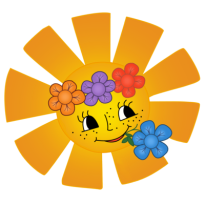 